โครงการเพื่อพัฒนาคุณภาพการศึกษา ประจำปีการศึกษา 2559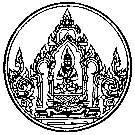 ชื่อโครงการ : ส่งเสริมและพัฒนาคุณภาพการเรียนการสอนวิชาสังคมศึกษาลักษณะโครงการ : โครงการต่อเนื่องสนองกลยุทธ์โรงเรียน :	1)	พัฒนาผู้เรียนให้มีความรู้ความสามารถเต็มศักยภาพสู่มาตรฐานระดับสากล	2)	ปลูกฝังคุณธรรมจริยธรรมให้กับผู้เรียน และวิถีการดำเนินชีวิตตามหลักปรัชญาของเศรษฐกิจพอเพียงสอดคล้องมาตรฐานการศึกษา :	1)	มาตรฐานที่ 2 ตัวบ่งชี้ที่ 2.3	2)	มาตรฐานที่ 3 ตัวบ่งชี้ที่ 3.1-3.4	3)	มาตรฐานที่ 4 ตัวบ่งชี้ที่ 4.1-4.4	4)	มาตรฐานที่ 5 ตัวบ่งชี้ที่ 5.1-5.4	5)	มาตรฐานที่ 7 ตัวบ่งชี้ที่ 7.4	6)	มาตรฐานที่ 10 ตัวบ่งชี้ที่ 10.5	7)	มาตรฐานที่ 13 ตัวบ่งชี้ที่ 13.1, 13.2ผู้รับผิดชอบโครงการ : นายนิมิตร ไทยตระกูลกลุ่มงานที่รับผิดชอบ : กลุ่มบริหารวิชาการ	1.	หลักการและเหตุผล		แนวการจัดการศึกษาตามพระราชบัญญัติการศึกษาแห่งชาติ พ.ศ.2542 ได้กำหนดให้สถานศึกษาต้องยึดหลักการจัดการศึกษาที่เน้นผู้เรียนทุกคนมีความสามารถเรียนรู้และพัฒนาตนเองได้และถือว่าผู้เรียนมีความสำคัญที่สุดกระบวนการจัดการศึกษาต้องส่งเสริมให้ผู้เรียนสามารถพัฒนาตามธรรมชาติและเต็มตามศักยภาพ โดยมีครูเป็นผู้ส่งเสริมสนับสนุนสามารถจัดบรรยากาศ สภาพแวดล้อม สื่อการเรียนและอำนวยความสะดวกเพื่อให้ผู้เรียนเกิดการเรียนรู้ และมีความรอบรู้ กลุ่มสาระฯ สังคมศึกษา จึงได้วางแผนจัดกิจกรรมเพื่อส่งเสริมและพัฒนาคุณภาพทั้งผู้เรียน และพัฒนาคุณภาพครูไปพร้อมกัน	2.	วัตถุประสงค์		1)	เพื่อส่งเสริมและพัฒนาผู้เรียนให้มีความรู้ มีคุณธรรม มีจิตสำนึกในความเป็นพลเมืองไทย และเป็นพลโลก 		2)	เพื่อส่งเสริมและพัฒนาผู้เรียนให้มีทักษะในการแสวงหาความรู้ด้วยตนเอง รักการเรียนรู้ และพัฒนาตนเองอย่างต่อเนื่อง		3)	เพื่อส่งเสริมและพัฒนาผู้เรียนให้มีจิตสำนึกในการอนุรักษ์วัฒนธรรมขนบธรรมเนียมประเพณีและภูมิปัญญาไทย 			4)	เพื่อส่งเสริมการใช้แหล่งเรียนรู้และภูมิปัญญาท้องถิ่น		5)	เพื่อส่งเสริมและพัฒนาครูผลิตสื่อ และใช้สื่อเทคโนโลยีในการเรียนการสอน 		6)	เพื่อส่งเสริมและพัฒนาระบบการนิเทศภายใน กำกับ ติดตามตรวจสอบ และนำผลไปปรับปรุงการเรียนการสอน	3.	เป้าหมายเชิงปริมาณและคุณภาพ		1)	เชิงปริมาณ			(1)	นักเรียนร้อยละ 90 ได้รับการส่งเสริมและพัฒนาให้มีความรู้และทักษะที่จำเป็นตามหลักสูตร มีคุณธรรม จริยธรรมและค่านิยมที่พึงประสงค์ สามารถแสวงหาความรู้ด้วยตนเอง รักการเรียนรู้ และพัฒนาตนเองอย่างต่อเนื่อง			(2)	ครูกลุ่มสาระฯสังคมศึกษาได้รับการส่งเสริมและพัฒนาการผลิตสื่อและการใช้สื่อเทคโนโลยีในการเรียนการสอน		2)	เชิงคุณภาพ			(1)	ครูและนักเรียนสามารถจัดกิจกรรมการเรียนการสอนวิชาสังคมศึกษาได้อย่างมีประสิทธิภาพ			(2)	นักเรียนมีความรู้และทักษะที่จำเป็นตามหลักสูตร มีคุณธรรม จริยธรรมและค่านิยมที่พึงประสงค์ สามารถแสวงหาความรู้ด้วยตนเอง รักการเรียนรู้ และพัฒนาตนเองอย่างต่อเนื่อง	4.	วิธีดำเนินการ/ขั้นตอนการดำเนินการ	5.	หน่วยงาน/ผู้ที่เกี่ยวข้อง		1)	กลุ่มบริหารงานวิชาการ		2)	กลุ่มบริหารงบประมาณ	6.	ระดับความสำเร็จ	7.	ผลที่คาดว่าจะได้รับ		ครูและนักเรียนสามารถจัดกิจกรรมการเรียนการสอนวิชาในกลุ่มสาระฯสังคมศึกษาได้อย่างมีประสิทธิภาพ เพื่อให้นักเรียนมีความรู้และทักษะที่จำเป็นตามหลักสูตร แสวงหาความรู้ด้วยตนเอง รักการเรียนรู้ และพัฒนาตนเองอย่างต่อเนื่อง	ลงชื่อ ……………...............................……………….	ลงชื่อ ……………...............................……………….	(นายนิมิตร ไทยตระกูล)	(นายบุญเกิด ฟุ้งสวัสดิ์)	ผู้เสนอโครงการ	ผู้พิจารณาโครงการผลการพิจารณาของผู้อำนวยการโรงเรียน	 อนุมัติ		 ไม่อนุมัติ		 อื่น ๆ …………………………ลงชื่อ ……………...............................……………….(นายสมบัติ รัตนคร)ผู้อำนวยการโรงเรียนพุทธิรังสีพิบูล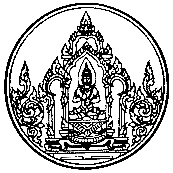 ตารางแสดงรายละเอียดทรัพยากรและค่าใช้จ่ายโครงการส่งเสริมและพัฒนาคุณภาพการเรียนการสอนวิชาสังคมศึกษาสรุป	งบประมาณของโครงการส่งเสริมและพัฒนาคุณภาพการเรียนการสอนวิชาสังคมศึกษางาน/กิจกรรมที่สำคัญระยะเวลางบประมาณผู้รับผิดชอบ1)	กิจกรรมส่งเสริมคุณลักษณะความเป็นพลเมืองไทย และพลเมืองอาเซียนตลอดปีการศึกษา3,000คณะครู	(1)	กิจกรรมศาสนาพัฒนาคุณธรรม	(2)	กิจกรรมอนุรักษ์และสืบทอดขนบธรรมเนียมประเพณีไทย2)	กิจกรรมส่งเสริมการใช้แหล่งเรียนรู้และภูมิปัญญาท้องถิ่นตลอดปีการศึกษา1,000คณะครู	(1)	กิจกรรมส่งเสริมการใช้แหล่งเรียนรู้ส่งเสริมความหลากหลายทางวัฒนธรรมและขนบธรรมเนียมประเพณีนานาชาติ	(2)	ส่งเสริมการเรียนรู้โดยใช้ภูมิปัญญาท้องถิ่น3)	กิจกรรมส่งนักเรียนเข้าร่วมการแข่งขันต่างๆตลอดปีการศึกษา2,000คณะครู	(1)	การแข่งขันทักษะวิชาสังคมในงานศิลปหัตถกรรมนักเรียน	(2)	การแข่งขันกับหน่วยงานภายนอก4)	กิจกรรมพัฒนาครูด้านการผลิตและใช้สื่อเทคโนโลยีตลอดปีการศึกษา2,000คณะครู	(1)	จัดส่งครูเข้ารับการอบรมสัมมนาการผลิตสื่อและการใช้สื่อเทคโนโลยี	(2)	การผลิตสื่อใช้เอง	(3)	การจัดซื้อสื่อการเรียนการสอน5)	กิจกรรมพัฒนาห้องเรียนและส่งเสริมประสิทธิภาพการใช้เทคโนโลยีในการจัดการเรียนการสอนตลอดปีการศึกษา1,000คณะครู	(1)	การซ่อมบำรุงอุปกรณ์	(2)	การจัดหาครุภัณฑ์การเรียนการสอน6)	ส่งเสริมประสิทธิภาพการนิเทศภายในกลุ่มสาระตลอดปีการศึกษา1,000คณะครูรวมรวม10,000ตัวชี้วัดความสำเร็จระดับความสำเร็จวิธีการประเมินเครื่องมือ1)	ผลสัมฤทธิ์ทางการเรียนเฉลี่ยเป็นไปตามเกณฑ์ 60%การตรวจเอกสาร หลักฐานร่องรอยการปฏิบัติงานหรือข้อมูลเชิงประจักษ์แบบทดสอบ2)	ผลการประเมินสมรรถนะสำคัญตามหลักสูตรเป็นไปตามเกณฑ์ 100%การตรวจเอกสาร หลักฐานร่องรอยการปฏิบัติงานหรือข้อมูลเชิงประจักษ์แบบประเมิน3)	ผลการประเมินการอ่าน คิดวิเคราะห์ และเขียนเป็นไปตามเกณฑ์ 100%การตรวจเอกสาร หลักฐานร่องรอยการปฏิบัติงานหรือข้อมูลเชิงประจักษ์แบบประเมิน4)	ผลการ ทดสอบระดับชาติเป็นไปตามเกณฑ์50%การตรวจเอกสาร หลักฐานร่องรอยการปฏิบัติงานหรือข้อมูลเชิงประจักษ์รายงานผลการทดสอบจากสทศ.5)	ร้อยละของนักเรียนเข้าร่วมกิจกรรม90%การตรวจเอกสาร หลักฐานร่องรอยการปฏิบัติงานหรือข้อมูลเชิงประจักษ์แบบประเมินการจัดกิจกรรม6)	ร้อยละของนักเรียนที่ได้รับเกียรติบัตรและรางวัลในการแข่งขัน50%การตรวจเอกสาร หลักฐานร่องรอยการปฏิบัติงานหรือข้อมูลเชิงประจักษ์เกียรติบัตร , รางวัล7)	ร้อยละของครูสังคมศึกษาที่ได้รับการพัฒนา100%การตรวจเอกสาร หลักฐานร่องรอยการปฏิบัติงานหรือข้อมูลเชิงประจักษ์สื่อที่มีคุณภาพและเพียงพอ8)	ห้องเรียนทุกห้องภายในกลุ่มสาระได้รับการส่งเสริมประสิทธิภาพการใช้เทคโนโลยีในการจัดการเรียนการสอน100%การตรวจเอกสาร หลักฐานร่องรอยการปฏิบัติงานหรือข้อมูลเชิงประจักษ์สภาพที่พร้อมใช้งานของสื่ออุปกรณ์การเรียน9)	ร้อยละของครูที่นำผลการนิเทศไปปรับปรุงพัฒนางาน100%การตรวจเอกสาร หลักฐานร่องรอยการปฏิบัติงานหรือข้อมูลเชิงประจักษ์แบบนิเทศติดตามที่รายการจำนวนหน่วยราคาต่อหน่วยจำนวนเงิน (บาท)ประเภทค่าใช้จ่ายประเภทค่าใช้จ่ายประเภทค่าใช้จ่ายประเภทค่าใช้จ่ายประเภทค่าใช้จ่ายที่รายการจำนวนหน่วยราคาต่อหน่วยจำนวนเงิน (บาท)วัสดุค่าตอบแทนค่าใช้สอยครุภัณฑ์อื่น ๆ1กระดาษถ่ายเอกสาร A410 รีม1095902ปากกาไวท์บอร์ด1.5โหล2403603หมึกเติมไวท์บอร์ด5 ขวด603004กระดาษโปสเตอร์อ่อน50 แผ่น63005สติกเกอร์ตีเส้นสะท้อนแสง5 ม้วน351756กระดาษกาวเยื่อบาง5 ม้วน251257กาวโฟม 3 M2 ม้วน1503008ฟิวเจอร์บอร์ดแผ่นเล็ก20 แผ่น607009กระดาษการ์ดหอม4 ห่อ10040010กระดาษ100ปอนด์30 แผ่น2575011วัสดุใช้สำหรับแข่งขันงานศิลปหัตถกรรมนักเรียน1,00012วัสดุใช้สำหรับแข่งขันกับหน่วยงานภายนอก1,00013วัสดุผลิตสื่อ1,00014สื่อการเรียนการสอน1,00015ซ่อมบำรุงอุปกรณ์2,000รวมเงินรวมเงินรวมเงินรวมเงิน10,000หมายเหตุ ทำเครื่องหมาย  ลงในประเภทค่าใช้จ่ายหมายเหตุ ทำเครื่องหมาย  ลงในประเภทค่าใช้จ่ายหมายเหตุ ทำเครื่องหมาย  ลงในประเภทค่าใช้จ่ายหมายเหตุ ทำเครื่องหมาย  ลงในประเภทค่าใช้จ่ายหมายเหตุ ทำเครื่องหมาย  ลงในประเภทค่าใช้จ่ายลำดับประเภทค่าใช้จ่ายรวมเงินแหล่งงบประมาณจำนวนเงิน1ค่าวัสดุ8,000 เงินอุดหนุนรายหัวฯ (เรียนฟรี 15 ปี) เงินรายได้สถานศึกษา เงินอื่น ๆ10,0002ค่าตอบแทน เงินอุดหนุนรายหัวฯ (เรียนฟรี 15 ปี) เงินรายได้สถานศึกษา เงินอื่น ๆ10,0003ค่าใช้สอย2,000 เงินอุดหนุนรายหัวฯ (เรียนฟรี 15 ปี) เงินรายได้สถานศึกษา เงินอื่น ๆ10,0004ค่าครุภัณฑ์ เงินอุดหนุนรายหัวฯ (เรียนฟรี 15 ปี) เงินรายได้สถานศึกษา เงินอื่น ๆ10,0005ค่าใช้จ่ายอื่น ๆ  เงินอุดหนุนรายหัวฯ (เรียนฟรี 15 ปี) เงินรายได้สถานศึกษา เงินอื่น ๆ10,000รวมทั้งสิ้นรวมทั้งสิ้น เงินอุดหนุนรายหัวฯ (เรียนฟรี 15 ปี) เงินรายได้สถานศึกษา เงินอื่น ๆ10,000